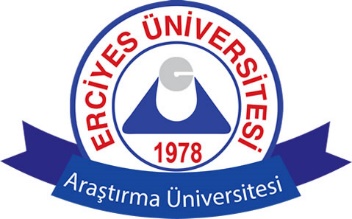 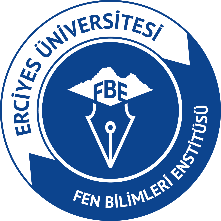 ..../..../20..... 	FEN BİLİMLERİ ENSTİTÜSÜ MÜDÜRLÜĞÜNEAşağıda bilgileri bulunan öğrencinin.................................................................................................. .......................................................................................................................................................................................................................................................................................................... adlı Yüksek Lisans tezi tamamlanmıştır. Tez savunma sınavı ……………………… (online/yüz yüze) olarak yapılacaktır. Adı geçen öğrencinin Erciyes Üniversitesi Lisansüstü Eğitim-Öğretim Yönetmeliğinin 41. maddesine göre aşağıda belirtilen tarihte tez savunmasına alınması için gerekli işlemin yapılmasını arz ederim.Unvan, Ad Soyad İmza                                                                                                             DanışmanEKLER:Turnitin Benzerlik Oranının Belirlendiği Sayfa (Danışman ve öğrenci tarafından imzalı)Güncel Transkript (Onaylı)Tez Kontrol FormuTezin Özet sayfası, İçindekiler ve Kapak Sayfası (Öğrenci jürilere tezi kendisi gönderecektir) 2019-2020 Güz Yarıyılı İlk Defa Öğrenime Başlayanlar için; 26.06.2019 Tarih ve Toplantı Sayı 13 Senato Kararı Gereği Tez Çıktı Koşullarının Sağlandığını Gösterir KanıtlarFEN BİLİMLERİ ENSTİTÜ MÜDÜRLÜĞÜNE                                                                                                                           ......./....../20...Yukarıdaki tez savunma sınavı jüri önerisi uygundur.Unvan, Ad Soyad İmza                                                                                                        Ana Bilim Dalı BaşkanıERCİYES ÜNİVERSİTESİ LİSANSÜSTÜ EĞİTİM VE ÖĞRETİM YÖNETMELİĞİYüksek lisans tez çalışmasının sonuçlanmasıMADDE 41 – (1) (Değişik: RG-5/7/2019-30822) Öğrencinin yüksek lisans tez savunma sınavına girebilmesi için Senato tarafından belirlenen yüksek lisans tez çıktı koşullarını sağlaması gerekmektedir. Tezli yüksek lisans programındaki bir öğrenci, elde ettiği sonuçları bağlı olduğu enstitünün tez yazım kurallarına uygun olarak yazıp danışman tarafından kurallara uygunluğu yönünden inceledikten sonra enstitü müdürlüğüne sunulmak üzere, ciltsiz olarak beş nüsha halinde anabilim/anasanat dalı başkanlığına teslim eder. Öğrenci hazırlamış olduğu tezi jüri önünde sözlü olarak savunmak zorundadır. Sanat temelli araştırma veya sanat pratiği temelli araştırma gibi uygulamaya yönelik görsel sanat yöntemlerinden birinin seçildiği durumda, öğrenci tezi yanında ilgili çalışmalarını tez çalışması eser raporu ile birlikte ve bu çalışmasını açıklayan bir tezi, jüri önünde sözlü olarak savunmak zorundadır. (2) Yüksek lisans tez jürisi, tez danışmanı ve ilgili enstitü anabilim/anasanat dalı başkanlığının önerisi ve enstitü yönetim kurulu onayı ile atanır. Jüri, biri öğrencinin tez danışmanı, en az biri de kendi yükseköğretim kurumu dışından olmak üzere üç veya beş öğretim üyesinden oluşur. Jürinin üç kişiden oluşması durumunda ikinci tez danışmanı jüri üyesi olamaz. Yedeklerden biri başka yükseköğretim kurumundan olmak zorundadır. (3) Tezler, ilgili enstitü müdürlüğü tarafından jüri üyelerine gönderilir. Tez jürisi, tezin kendilerine teslim edildiği tarihten itibaren en erken on gün, en geç otuz gün içinde toplanarak öğrenciyi tez savunma sınavına alır. (4) Sınav, ilgili anabilim/anasanat dalı başkanlığı tarafından belirlenen ve tarihi en az üç gün önceden anabilim dalı tarafından ilan edilen gün, yer ve saatte yapılır. 